ПРАВИЛНИК  О ПОСТУПАЊУ СА ДОНАЦИЈАМА У Медицинској школи ''Др Миленко Хаџић'' Н и шНа основу члана 119. став 1.  тачка 1) Закона о основама система образовања и васпитања (“Службени гласник РС”, број 88/2017, 2772018-др.закони и 10/2019,) ,члана 37. став 1. тачке 1) Статута Медицинске школе “Др Миленко Хаџић”, а сходно члану 8. Закона о јавним службама (Службени гласник РС, бр. 42/1991, 71/1994, 79/2005,  83/2014), члана  81. Закона о буџетском систему  (Службени гласник РС, бр. 54/2009,73/2010,101/2010,101/2011,93/2012,2/2013,63/2013,08/2013,142/2014,68/2015, 103/2015,99/2016,113/2017 и 95/2018), у вези са применом Закона о донацијама и хуманитарној помоћи  (Службени гласник РС, бр.  101/2005),, Школски одбор у Нишу, на седници одржаној дана 27.11.2019. године донео је,ПРАВИЛНИК  О ПОСТУПАЊУ СА ДОНАЦИЈАМА I. ОСНОВНЕ ОДРЕДБЕ Предмет ПравилникаЧлан 1.Овим Правилником уређују се начин, поступак и контрола пријема и реализације донација чији је прималац или корисник Медицинска  школа „Др Миленко Хаџић“ ( у даљем тексту : Школа) Примена ПравилникаЧлан 2.Овај Правилник примењује се на донације и поклоне чији је прималац Школа без обзира на даваоца и основ донације. Донација у смислу овог акта је наменски или ненаменски бесповратан приход, који се остварује на основу писаног уговора између даваоца и примаоца донације. Израз „донације“ у смислу овог акта обухвата донације у складу са законом који уређује донације и хуманитарну помоћ и поклоне, у смислу закона којим се уређују порези на имовину. Одредбе овог акта које се односе на пријем донација, сходно се примењују у случају да је Школа корисник донације, ако другачије није уређено општим актом оснивачаПредмет донације
Члан 3.Предмет донације могу бити роба, услуге, новац, хартије од вредности, имовинска и друга права. Предмет донације мора испуњавати услове прописане за стављање у промет и употребу на тржишту Републике Србије, у складу са домаћим прописима и међународним уговорима. Ако је предмет донације роба из иностранства, она мора испуњавати услове у погледу здравствене, еколошке или друге врсте контроле, као и контроле квалитете, у складу са прописима Републике Србије. Ако је прописом Републике Србије прописана обавеза прибављања дозволе за увоз робе која представља предмет донације, јавна служба прибавља такву дозволу. 
Предмет донације не може бити роба чији су промет и употреба забрањени у земљи порекла или земљи производње. Донације у виду новца, уплаћују се на рачун	јавне службе, са посебно дефинисаномнаменом донације.Давалац донације Члан 4.Давалац донације је домаће или страно физичко или правно лице које даје донацију. Давалац донације не може бити физичко или правно лице: 1) над којим корисник донације врши контролу или надзор, 2) које представља повезано лице са јавним функционером у јавној служби или њеном оснивачу, у смислу прописа којима се уређује спречавање сукоба интереса при вршењу јавних функција. Вредност предмета донације Члан 5.Вредност предмета донације мора бити процењива и мора бити тачно исказана у уговору о донацији. Вредност предмета донације приказује се у финансијском извештају Школе. Намена донације 
	Члан 6.Уговором о донацији, предмет донације може бити наменски опредељен.Намена донације мора бити у складу са важећим законима и другим прописима и општим актима Школе. Ако намена донације није унапред одређена одлуку о томе доноси директор Школе (у даљем тексту: Директор), ако законом није другачије предвиђено.II. ПРИЈЕМ ДОНАЦИЈА Оправданост и исплативост донације Члан 7.Донација је оправдана ако њена намена, односно начин трошења и коришћења одговарају потребама примаоца и корисника донације. Донација није исплатива ако су процењени трошкови одржавања и коришћења у наредне три године од пријема донације већи од њене вредности наведене у уговору о донацији. Процена оправданости и исплативости донације Члан 8.Директор школе може да образује  комисију  за  процену оправданости и исплативости предложене донације, уколико је предмет донације роба, (у даљем тексту: Комисија). Комисија има најмање три члана из реда запослених, у зависности од предмета донације. Комисија  доставља  директору  образложену  анализу  оправданости  и  исплативости донације са мишљењем у року од 8 дана од дана свог образовања. Обавезни делови анализе из става 3. овог члана су: -   процена постојања потребе за предметом предложене донације, и -   процена  трошкова  коришћења  и  одржавања  предмета  предложене  донације, укључујући и евентуалне прикривене трошкове. Приликом процене трошкова коришћења и одржавања предмета предложене донације, Комисија сходно примењује одредбе закона који уређује јавне набавке о критеријуму економски најповољније понуде, а посебно следеће елементе критеријума:-   текући трошкови, -   еколошке предности и заштита животне средине, -   енергетска ефикасност, -   сервисирање и техничка помоћ, -   гарантни период и врста гаранције, -   обавезе у погледу резервних делова, и  пост-гаранцијско одржавање. На основу анализе, Комисија даље мишљење у коме утврђује: 
	- да је предложена донација оправдана и исплатива, 	-  да предложена донација није оправдана, -   да предложена донација није исплатива, -   да предложена донација није нити оправдана, нити исплатива. Одлука о предлогу донације и закључивање уговора Члан 9.О предлогу донације одлучује директор Школе , на основу анализе и мишљења из става 8. овог акта. Ако директор одлучи да прихвати донацију, закључује се уговор о донацији, у складу са прописима који уређују донације и рад Школе. Ако директор одлучи да не прихвати донацију, Школа  о тој одлуци обавештава лице које је дало предлог донације. Уговор о донацији Члан 10.Уговор о донацији се закључује у писаној форми и обавезно садржи податке о: уговорним странама, предмету и вредности донације, намени донације, начину и року извршења донације, условима за измену или раскид уговора о донацији и одредбе о решавању спорова. III. РЕАЛИЗАЦИЈА ДОНАЦИЈЕ Евиденција о донацијама Члан 11.Школа води евиденцију о примљеним донацијама која садржи: -	уговоре о донацијама-	анализе оправданости исплативости предложених донација у складу са чланом 9.овог Правилника-	извештаје о коришћењу донација, у складу са чланом 12. овог ПравилникаПодаци из евиденција из става  1. овог члана објављују се на интернет страници Школе, уз поштовање прописа о заштити података о личности. Извештавање о реализацији и коришћењу донације Члан 12.Школа је дужна  да донацију користи наменски, уколико је намена опредељена, у складу са уговором о донацији. Ненаменско коришћење средстава прибављених донацијом санкционише се у складу са законским прописима. На основу евиденције из члана 11. овог Правилника Школа годишње доставља Школском одбору  збирни  извештај  о  свим  примљеним донацијама, који садржи податке о: броју и предмету предложених донација; броју и предмету  потписаних  уговора  о  донацијама;  њиховој  реализацији;  броју  одбијених предлога за давање донација и разлозима због којих су ови предлози одбијени. Ако предмет донације захтева одржавање или набавку додатне робе или услуга за њено коришћење, саставља се и извештај о коришћењу донације, најкасније до  31. јануара текуће године за претходну годину.Надзор над спровођењем ПравилникаЧлан 13.Надзор  над  спровођењем  овог	 Правилника 	обавља  се  у  оквирима  система  за  финансијско управљање и контролу који у 	јавној служби 	функционише	у складу са законом који уређује буџетски систем. IV. ЗАВРШНЕ ОДРЕДБЕ Отпочињање вођења евиденције Члан 14.У року од месец дана од ступања на снагу овог акта, директор Школе ће именовати запосленог или запослене задужене за вођење евиденције из члана 11. овог Правилника. У року од шест месеци од ступања на снагу овог Правилника у евиденцију из члана 11 Правилника, задужени запослени унеће постојеће податке о свим примљеним донацијама у текућој и претходној години. Објављивање и ступање на снагу Члан 15.Овај Правилник објављује се на огласној табли и на интернет страници Школе  Овај Правилник ступа на снагу осам дана од дана објављивања.                                                                                  ПРЕДСЕДНИК ШКОЛСКОГ ОДБОРА                                                                                 ________________________________                                                                                          Др Сунчица  Јовановић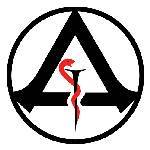 МЕДИЦИНСКА ШКОЛА  ''Др Миленко Хаџић''  Ниш, ул. Зетска бр. 55, тел. 018/530-508, тел/факс 018/225-041, ПИБ 102141648,шифра дел.8532 мат.број: 07216106  жиро рачун: 840-1700660-57 Управа за трезор, email: medicinskaskolanis@mts.rsброј: 02 - 1815___Дана  27.11. 2019.